	Genève, le 7 août 2012Madame, Monsieur,1	J'ai l'honneur de vous informer qu'un atelier sur le thème "Faciliter l'économie en ligne dans la région du Moyen-Orient de l'Afrique du Nord: bonnes pratiques en matière de cybersécurité" aura lieu les 1er et 2 octobre 2012, à l'Université américaine de Beyrouth (AUB), Beyrouth (Liban).L'atelier s'ouvrira à 9 heures. L'enregistrement des participants débutera à 8 h 30.2	L'atelier se déroulera en anglais seulement.3	La participation est ouverte aux Etats Membres, aux Membres de Secteur et aux Associés de l'UIT ainsi qu'aux établissements universitaires participant aux travaux de l'UIT et à toute personne issue d'un pays Membre de l'UIT qui souhaite contribuer aux discussions. Il peut s'agir de personnes qui sont aussi membres d'organisations internationales, régionales ou nationales. La participation à l'atelier est gratuite et aucune bourse ne sera accordée.4	Cet atelier s'inscrit dans le prolongement du Programme mondial cybersécurité (GCA) de l'UIT, qui présente un cadre permettant de formuler et de coordonner les réactions internationales aux attaques croissantes visant la cybersécurité. Le Programme mondial cybersécurité repose sur la coopération internationale et s'efforce d'engager toutes les parties prenantes concernées à œuvrer de concert pour instaurer la confiance et la sécurité dans la société de l'information.5	Cet atelier a pour objet d'envisager la cybersécurité sous l'angle de la situation dans la région du Moyen-Orient. Il vise à diffuser dans l'ensemble de la région des bonnes pratiques en matière de sécurité et à faire participer les parties prenantes de différents secteurs et de différents pays.6	Cet atelier est plus particulièrement destiné aux organismes de réglementation, décideurs, représentants du secteur privé (fournisseurs de services, opérateurs de télécommunication, équipementiers et prestataires de solutions, responsables dans les secteurs de la banque et de la santé), ainsi qu'aux universitaires.7	On trouvera un avant-projet de programme de l'atelier dans l'Annexe 1 ci-jointe. Le programme mis à jour, les présentations et les informations utiles seront affichés sur le site web de l'UIT-T à l'adresse: http://www.itu.int/en/ITU-T/Workshops-and-Seminars/cybersecurity/201210/Pages/default.aspx.8	Des équipements de réseau local hertzien seront à la disposition des délégués dans les salles de conférence de l'AUB.9	A toutes fins utiles, vous trouverez en Annexe 2 une liste d'hôtels et d'autres informations pratiques sur l'AUB et Beyrouth.10	Veuillez noter que la préinscription des participants aux ateliers se fait exclusivement en ligne. Pour permettre au TSB de prendre les dispositions nécessaires concernant l'organisation de l'atelier, je vous serais reconnaissant de bien vouloir vous inscrire en ligne dès que possible, et au plus tard le 20 septembre 2012, au moyen du formulaire que vous trouverez sur http://www.itu.int/cgi-bin/htsh/edrs/ITU-T/workshop/edrs.registration.form?_eventid=300041011	Nous vous rappelons que, pour les ressortissants de certains pays, l'entrée et le séjour, quelle qu'en soit la durée, sur le territoire du Liban sont soumis à l'obtention d'un visa. Ce visa doit être demandé au moins quatre (4) semaines avant le début de l'atelier et obtenu auprès de la représentation du Liban (ambassade ou consulat) dans votre pays ou, à défaut, dans le pays le plus proche de votre pays de départ.Tous les étrangers doivent avoir un passeport en cours de validité et un visa pour pouvoir entrer au Liban. La durée de validité du passeport doit être d'au moins six mois. Le visa peut être obtenu à l'avance auprès des ambassades et des consulats du Liban dans le monde entier. Les ressortissants de nombreux pays peuvent aussi obtenir un visa d'affaires ou de tourisme à leur arrivée à l'aéroport de Beyrouth et à d'autres points d'entrée sur le territoire libanais. Il est possible d'acheter son visa à l'aéroport de Beyrouth, à un guichet situé juste en face du contrôle des passeports. Le paiement s'effectue en espèces, soit en dollars EU, soit en livres libanaises. Le prix d'un visa pour 15 jours est de 17 USD (25 000 livres) et celui d'un visa à entrée unique pour trois mois est de 35 USD (50 000 livres).N'hésitez pas à contacter l'ambassade ou le consulat du Liban dans votre pays ou à consulter la page http://www.general-security.gov.lb/English/SiteUtils/HomePage/Pages/HomePage.aspx si vous avez besoin de plus amples informations sur les visas. Veuillez agréer, Madame, Monsieur, l'assurance de ma haute considération.Malcolm Johnson
Directeur du Bureau de la
normalisation des télécommunicationsAnnexes: 2ANNEX 1
(to TSB Circular 284)Draft Programme(Beirut, Lebanon, 1 – 2 October 2012)ANNEX 2(to TSB Circular 284)AUB Address in BeirutAmerican University of Beirut 
Bliss Street, Ras Beirut
LebanonMiscellaneous information:Airport to AUB (Taxi or hotel Shuttle).
AUB has special offer for taxi rates from Allo Taxi (http://www.allotaxi.com.lb/, operation@allotaxi.com.lb), mention AUB for special rate.For more information about location and transportation check: http://www.aub.edu.lb/main/about/Pages/campus.aspxFor info about Beirut and Lebanon check:http://www.aub.edu.lb/main/about/Pages/beirut-lb.aspxList of HotelsVisa informationAll foreigners must have a valid passport and visa to enter Lebanon. Passports must be valid for at least six months. Visas can be obtained in advance at Lebanese embassies and consulates around the world. Nationals of many countries can also obtain business or tourist visas upon arrival at the Beirut Airport and at other ports of entry on the Lebanese border. At the Beirut Airport, visa stamps can be purchased at a window directly across from passport control. You can pay in cash in U.S. dollars or Lebanese pounds. The price of a 15-day visa is US$17 (LL25,000). A single entry, three-month visa is US$35 (LL50,000). Contact the Lebanese embassy or consulate in your country or see http://www.general-security.gov.lb/English/SiteUtils/HomePage/Pages/HomePage.aspx for additional visa information.About countryFor info about Beirut and Lebanon check: http://www.aub.edu.lb/main/about/Pages/beirut-lb.aspx Weather Summer (June-September) in Lebanon is made for sun worshiping, beaches, mountain escapes, and cultural festivals. The clear skies and warm temperatures along the coast, 20-32°C (68-90°F), cooler mountain, 6-22°C (45-70°F). CurrencyThe official Lebanese currency is the Lebanese pound or lira (LL). Notes are available in denominations of: LL1,000; LL5,000; LL10,000; LL20,000; LL50,000; and LL100,000. There are also LL250 and LL500 coins. U.S. dollars are used widely throughout the country. Restaurants, hotels, and stores often quote their prices in U.S. dollars, and many establishments will convert and provide U.S. dollar prices for you upon request. If you plan to use U.S. dollars, it is advisable to bring small bills (US$1 to US$20 notes). The US$/LL exchange rate is relatively stable, hovering around US$1=LL1,500.Time zoneLebanese time is G.M.T. +2 hours in winter (October to March) and +3 hours in summer (April to September), when daylight savings time is observed.Banking facilitiesMoney or travellers checks can be exchanged at banks, private money exchange shops, and major hotels. Major credit cards (Visa, MasterCard, American Express, Diners Club) are accepted at most large establishments throughout the country. ATMs are also widely available in Beirut and larger cities and will usually dispense both U.S. dollars and Lebanese pounds.LanguageWhile Arabic is Lebanon's official language, English and French are widely spoken. Most Lebanese speak at least two or three languages, and visitors will find no problems communicating. Many establishments provide signs, menus, and information in both Arabic and English.Electricity (voltage used)220v, 50Hz, A two-pin plug, with round pins is commonly used (Type C, similar to many European countries).Vaccination requirementsNone.Lebanon is a developed country with relatively good health facilities. Similar to travel to other foreign countries, hepatitis A and B vaccines are recommended; also make sure tetanus-diphtheria and measles vaccinations are up-to-date. A typhoid vaccine is also recommended for travel to Lebanon.Local host contactName: Imad Elhajj Email: imad.elhajj@aub.edu.lb     Telephone: +96170184884______________Bureau de la normalisation
des télécommunications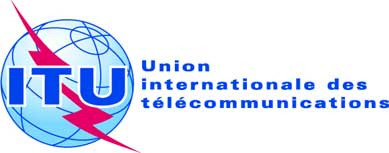 Réf.:Tél.:
Fax:
E-mail:Circulaire TSB 284TSB Workshops/P.R.+41 22 730 5866
+41 22 730 5853
tsbworkshops@itu.int Aux administrations des Etats Membres de l'Union;Aux Membres de Secteur de l'UIT;Aux Associés de l'UIT;Aux établissements universitaires participant aux travaux de l'UITCopie:-	Aux Présidents et Vice-Présidents des Commissions d'études de l'UIT-T;-	Au Directeur du Bureau de développement des télécommunications;-	Au Directeur du Bureau des radiocommunications;-	Au Directeur du Bureau régional de l'UIT pour les Etats arabes, Le Caire;-	A la Mission permanente du Liban à GenèveObjet:Atelier sur le thème "Faciliter l'économie en ligne dans la région du Moyen-Orient de l'Afrique du Nord: bonnes pratiques en matière de cybersécurité", Beyrouth (Liban), 1er et 2 octobre 2012ITU Workshop on “Enabling E-economy in MENA Region: Cyber Security Best Practices”First Day, 1 October 2012First Day, 1 October 201209:00 – 09:15Welcome and introduction:Imad Elhajj, AUB09:15 – 10:45Keynotes:09:15 – 09:30 (15min)AUB09:30 – 09:45 (15min)Bilel Jamoussi, ITU09:45 – 10:00 (15min)AICTO10:00 – 10:45 (45min)Nicolas Sehnaoui, Minister of telecommunications in Lebanon10:45 – 11:00 (15min)Coffee break11:00 – 13:00Session 1: Government policies and readiness:11:00 – 11:40 (40min)Imad Hoballah, TRA 11:40 – 12:20 (40min)“Lebanese Cyber Law”12:20 – 13:00 (40min)“Report from ITU COP workshop in Algeria, and COP activities in the Arab region”: Rouda Alamir Ali, ITU/BDT13:00 – 14:00 (1h)Lunch break14:30 – 16:25Session 2: Cloud computing security:14:00 – 14:35 (35min)“Cloud computing security”, Jamil Chawki, France Télécom-Orange14:35 – 15:20 (45min)“Identity in the cloud”, Abbie Barbir, Bank of America15:20 – 15:55 (35min)“Application security in the cloud, mobile applications”, Microsoft (tbc)15:55 – 16:25Coffee break16:25 -18:40 Session 3: Financial security:16:25 -17:15 (50 min)“E-signatures”, Zeina Aoun, Lebanese Central Bank17:15 – 18:00 (45min)Financial Institutions role in securing the online transaction”18:00 – 18:40 (40min)“PKI and e-signatures in the Middle East”: AICTO (tbc) or Jacques Seneca, Gemalto, France (tbc)Second day, 2 October 2012Second day, 2 October 201209:00 – 10:15Session 4: Endpoint security:09:00 – 09:40 (40min)“Intel secure storage and end point security for devices”, Shahrokh Shahidzadeh, Intel Corporation (tbc)09:40 – 10:15 (35min)Rabih Itani, Aruba Networks (tbc)10:15 – 10:30 (15min)Coffee break10:30 – 11:45 (1:15)Session 5: Panel: Enabling digital economy by security and with infrastructure10:30 – 11:45 (1:15)Panelist 1 – ICT infrastructure for e-economy, Firas Abi Nassif, Ministry of Telecom, Lebanon10:30 – 11:45 (1:15)Panelist 2 – TBC10:30 – 11:45 (1:15)Panelist 3 – Tarkan Maner, President and CEO, Wyse Technology (tbc)11:45 – 12:00 (15min)ClosureHOTEL NAMECONTACT PERSONADDRESSTELEPHONE 
(Lebanon country code +961)HOTEL NAMECONTACT PERSONADDRESSTELEPHONE 
(Lebanon country code +961)LE BRISTOL HOTELMaya Abi Karam  m.abikaram@lebristol-hotel.comVERDUN03/578150LE BRISTOL HOTELMaya Abi Karam  m.abikaram@lebristol-hotel.comVERDUN03/578150LE BRISTOL HOTELLow Season
From Aug. 31, 2012 till Oct. 24 2012Low Season
From Aug. 31, 2012 till Oct. 24 2012Low Season
From Aug. 31, 2012 till Oct. 24 2012LE BRISTOL HOTELLow Season
From Aug. 31, 2012 till Oct. 24 2012Low Season
From Aug. 31, 2012 till Oct. 24 2012Low Season
From Aug. 31, 2012 till Oct. 24 2012CASADORMarwan Mahmoud
info@casadorhotel.comHamra St.01-746400CASADORHigh Season
June till July 20th and Occasions (Fitr, Adha and New Year)High Season
June till July 20th and Occasions (Fitr, Adha and New Year)01-347840CASADORHigh Season
June till July 20th and Occasions (Fitr, Adha and New Year)High Season
June till July 20th and Occasions (Fitr, Adha and New Year)CAVALIERAyman Naserelddine 
ayman@hotelcavalier.comHamra st.01-353001
01-347681 (fax)CAVALIERAyman Naserelddine 
ayman@hotelcavalier.comHamra st.01-353001
01-347681 (fax)CORAL SUITESMira Mikhaelm.mikhael@coral-hamra.combookings should be sent to Reservation@coral-hamra.comHamra-Baalbek St.01-343411
Fax: 01-345609CORAL SUITESMira Mikhaelm.mikhael@coral-hamra.combookings should be sent to Reservation@coral-hamra.comHamra-Baalbek St.01-343411
Fax: 01-345609CROWNE PLAZASolange RahmehHamra St.Tel: 01-754 755CROWNE PLAZAsrahme@cpbeirut.comFax: 01-749555CROWNE PLAZASeason Reference 2012
Eid El Adha: 24 October- 2 November, 2012Season Reference 2012
Eid El Adha: 24 October- 2 November, 2012Season Reference 2012
Eid El Adha: 24 October- 2 November, 2012CROWNE PLAZASeason Reference 2012
Eid El Adha: 24 October- 2 November, 2012Season Reference 2012
Eid El Adha: 24 October- 2 November, 2012Season Reference 2012
Eid El Adha: 24 October- 2 November, 2012FOUR SEASONSMs. Maya MakhoulMinet El Hosn01-761000FOUR SEASONSMs. Maya Makhoulmaya.makhoul@fourseasons.com01-761000FOUR SEASONS2012 Seasons ReferenceFOUR SEASONSDate RangeSeasonsCancel policyFOUR SEASONS26 Aug- 24 OctMid Season48 HrGEFINOR ROTANA HOTEL *****Eddy Daccache
eddy.daccache@rotana.comClemanceauReservation
01-371888
01-372999 (fax)
res.gefinor@rotana.comGEFINOR ROTANA HOTEL *****Eddy Daccache
eddy.daccache@rotana.comClemanceauReservation
01-371888
01-372999 (fax)
res.gefinor@rotana.comGEFINOR ROTANA HOTEL *****Low Season 2012
From September 9 till October 16Low Season 2012
From September 9 till October 16Reservation
01-371888
01-372999 (fax)
res.gefinor@rotana.comGEFINOR ROTANA HOTEL *****Low Season 2012
From September 9 till October 16Low Season 2012
From September 9 till October 16Reservation
01-371888
01-372999 (fax)
res.gefinor@rotana.comGOLDEN TULIPLara Zinji
sales.exe@goldentulipserenada.comHamra, Abdel Aziz Str.01-755550
01-755551 (fax)GOLDEN TULIPLara Zinji
sales.exe@goldentulipserenada.comHamra, Abdel Aziz Str.01-755550
01-755551 (fax)HOLIDAY INNMansour Sahyoun mansour.sahyoun@hidunes.comVerdun Str. - Dunes Center01-771100 
Fax: 01-771177HOLIDAY INNMansour Sahyoun mansour.sahyoun@hidunes.comVerdun Str. - Dunes Center01-771100 
Fax: 01-771177HOLIDAY INNHigh Season rates are applicable during these periods:
Fitr Period: From August 15 till September 30, 2012High Season rates are applicable during these periods:
Fitr Period: From August 15 till September 30, 2012High Season rates are applicable during these periods:
Fitr Period: From August 15 till September 30, 2012MAYFLOWER HOTEL ****BMicheline AtikHamra01-340680MAYFLOWER HOTEL ****BLow Season:
From September 2 till October 24, 2012Low Season:
From September 2 till October 24, 2012Low Season:
From September 2 till October 24, 2012MAYFLOWER HOTEL ****BLow Season:
From September 2 till October 24, 2012Low Season:
From September 2 till October 24, 2012Low Season:
From September 2 till October 24, 2012LE MERIDIEN COMMODOREreservations@lecommodorehotel.com
Nadine Nassar: Sales ManagerCommodore St.01-734734LE MERIDIEN COMMODOREreservations@lecommodorehotel.com
Nadine Nassar: Sales ManagerCommodore St.03-710636LE MERIDIEN COMMODOREreservations@lecommodorehotel.com
Nadine Nassar: Sales ManagerCommodore St.LE MERIDIEN COMMODOREreservations@lecommodorehotel.com
Nadine Nassar: Sales ManagerCommodore St.01- 345806/7 (fax)LE MERIDIEN COMMODORESeasonality 2012:
Business Season:
September 11 to October 23 included
November 03 to December 26 includedSeasonality 2012:
Business Season:
September 11 to October 23 included
November 03 to December 26 includedSeasonality 2012:
Business Season:
September 11 to October 23 included
November 03 to December 26 includedLE MERIDIEN COMMODORESeasonality 2012:
Business Season:
September 11 to October 23 included
November 03 to December 26 includedSeasonality 2012:
Business Season:
September 11 to October 23 included
November 03 to December 26 includedSeasonality 2012:
Business Season:
September 11 to October 23 included
November 03 to December 26 includedMIDTOWN HOTEL AND SUITESAmale El Hajj  a.elhajj@midtownhotelsuites.comHamra- Bliss Street01-347555MIDTOWN HOTEL AND SUITESHigh Season 2012: 
* The High Season dates may not be accurate and are subject to change without prior notice.High Season 2012: 
* The High Season dates may not be accurate and are subject to change without prior notice.High Season 2012: 
* The High Season dates may not be accurate and are subject to change without prior notice.MIDTOWN HOTEL AND SUITESHigh Season 2012: 
* The High Season dates may not be accurate and are subject to change without prior notice.High Season 2012: 
* The High Season dates may not be accurate and are subject to change without prior notice.High Season 2012: 
* The High Season dates may not be accurate and are subject to change without prior notice.MONROE HOTELTaline Keuroghlian
taline.keuroghlian@monroebeirut.comKennedy St.01-371122MONROE HOTELHigh Season
Al Fitr: From August 18 till September 30, 2012High Season
Al Fitr: From August 18 till September 30, 2012High Season
Al Fitr: From August 18 till September 30, 2012MÖVENPICKMr. Fady Bou-DaherRaouché01/869666MÖVENPICKMr. Fady Bou-Daherfady.boudaher@moevenpick.com01/869666MÖVENPICKSeasonality 2012
High Season rates:
27 to 31 SeptemberSeasonality 2012
High Season rates:
27 to 31 SeptemberSeasonality 2012
High Season rates:
27 to 31 SeptemberPALM BEACHAntoinette Bassil   (03/ 782 592)reservation@palmbeachbeirut.com
sales-marketing@palmbeachbeirut.comAin El Mreisseh01-372000  Fax:01-368109PALM BEACHAntoinette Bassil   (03/ 782 592)reservation@palmbeachbeirut.com
sales-marketing@palmbeachbeirut.comAin El Mreisseh01-372000  Fax:01-368109ORIENT QUEEN HOMESAmina Zahwe
amina.zahwe@orientqueenhomes.comAin El Mreisseh01-361140ORIENT QUEEN HOMESAmina Zahwe
amina.zahwe@orientqueenhomes.comAin El Mreisseh01-361140RIVIERA HOTELRana Daher
ranadaher@rivierahotel.com.lbEL Manara01-373210RIVIERA HOTELLow Season
From September 10 till October 25, 2012Low Season
From September 10 till October 25, 2012Low Season
From September 10 till October 25, 2012Le VENDOME BEIRUTChadi Mezher
chadi.mezher@levendomebeirut.comAin El Mrayseh01/369280Le VENDOME BEIRUTMedium Season
From September 1 till October 16, 2012Medium Season
From September 1 till October 16, 2012Medium Season
From September 1 till October 16, 2012Le VENDOME BEIRUTMedium Season
From September 1 till October 16, 2012Medium Season
From September 1 till October 16, 2012Medium Season
From September 1 till October 16, 2012